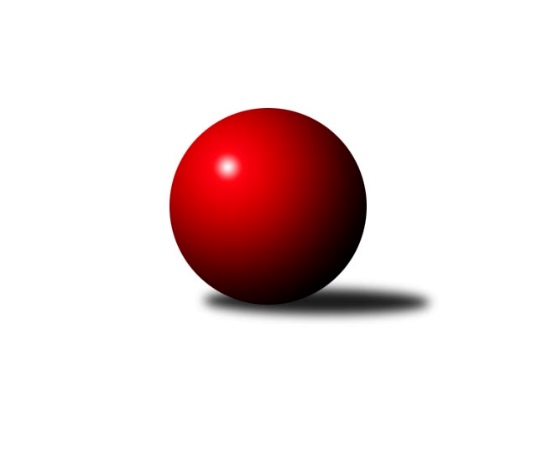 Č.12Ročník 2023/2024	1.12.2023Nejlepšího výkonu v tomto kole: 2615 dosáhlo družstvo: TJ Rudná CMistrovství Prahy 2 2023/2024Výsledky 12. kolaSouhrnný přehled výsledků:TJ Kobylisy C	- TJ Astra Zahradní Město B	1:7	2189:2296	3.0:9.0	28.11.SK Meteor D	- KK Slavoj D	2:6	2345:2571	2.5:9.5	28.11.TJ Radlice B	- KK Slavia B	5:3	2413:2366	8.0:4.0	29.11.TJ Rudná C	- KK Velké Popovice	8:0	2615:2498	9.0:3.0	30.11.TJ Vršovice B	- KK Konstruktiva D	5:3	2449:2407	7.0:5.0	30.11.TJ Rudná B	- TJ Radlice C	5:3	2542:2451	7.0:5.0	1.12.Tabulka družstev:	1.	TJ Vršovice B	11	7	1	3	53.0 : 35.0 	77.5 : 54.5 	 2328	15	2.	TJ Kobylisy C	10	6	1	3	47.0 : 33.0 	67.5 : 52.5 	 2340	13	3.	TJ Kobylisy D	10	6	0	4	45.0 : 35.0 	64.0 : 56.0 	 2314	12	4.	TJ Radlice B	10	6	0	4	44.5 : 35.5 	62.5 : 57.5 	 2396	12	5.	TJ Rudná C	10	5	1	4	42.0 : 38.0 	56.5 : 63.5 	 2355	11	6.	TJ Astra Zahradní Město B	9	5	0	4	38.5 : 33.5 	56.5 : 51.5 	 2345	10	7.	KK Slavoj D	9	5	0	4	38.0 : 34.0 	57.0 : 51.0 	 2394	10	8.	TJ Rudná B	9	5	0	4	36.5 : 35.5 	55.5 : 52.5 	 2409	10	9.	KK Slavia B	10	4	2	4	41.0 : 39.0 	57.5 : 62.5 	 2398	10	10.	TJ Radlice C	9	3	1	5	28.5 : 43.5 	49.5 : 58.5 	 2334	7	11.	KK Konstruktiva D	9	3	0	6	33.0 : 39.0 	49.5 : 58.5 	 2380	6	12.	KK Velké Popovice	11	3	0	8	31.5 : 56.5 	58.5 : 73.5 	 2392	6	13.	SK Meteor D	9	2	0	7	25.5 : 46.5 	44.0 : 64.0 	 2332	4Podrobné výsledky kola:	 TJ Kobylisy C	2189	1:7	2296	TJ Astra Zahradní Město B	Michal Kliment	 	 180 	 182 		362 	 1:1 	 378 	 	197 	 181		Lucie Hlavatá	Václav Císař	 	 171 	 165 		336 	 0:2 	 380 	 	199 	 181		Petr Peřina	Vojtěch Vojtíšek	 	 208 	 184 		392 	 0:2 	 424 	 	211 	 213		Marek Sedlák	Josef Císař	 	 157 	 152 		309 	 0:2 	 372 	 	187 	 185		Radovan Šimůnek	Karel Erben	 	 207 	 195 		402 	 0:2 	 407 	 	211 	 196		Tomáš Kudweis	Marián Kováč	 	 189 	 199 		388 	 2:0 	 335 	 	160 	 175		Martin Kozderarozhodčí:  Vedoucí družstevNejlepší výkon utkání: 424 - Marek Sedlák	 SK Meteor D	2345	2:6	2571	KK Slavoj D	Jan Pozner	 	 218 	 223 		441 	 1.5:0.5 	 423 	 	218 	 205		Roman Hrdlička	Miroslav Šostý	 	 186 	 178 		364 	 0:2 	 412 	 	211 	 201		Danuše Kuklová	Martina Zdráhalová	 	 161 	 190 		351 	 0:2 	 412 	 	196 	 216		Jan Šipl	Vladimír Dvořák	 	 195 	 184 		379 	 0:2 	 449 	 	215 	 234		Daniel Kulhánek	Michael Šepič	 	 208 	 228 		436 	 1:1 	 426 	 	226 	 200		Daniel Prošek	Michal Mičo	 	 190 	 184 		374 	 0:2 	 449 	 	220 	 229		Hana Zdražilovározhodčí:  Vedoucí družstevNejlepšího výkonu v tomto utkání: 449 kuželek dosáhli: Daniel Kulhánek, Hana Zdražilová	 TJ Radlice B	2413	5:3	2366	KK Slavia B	Jan Kamín	 	 228 	 209 		437 	 2:0 	 355 	 	173 	 182		David Doležal	Lukáš Lehner	 	 209 	 199 		408 	 2:0 	 395 	 	198 	 197		Milan Mareš	Filip Beneš	 	 192 	 190 		382 	 1:1 	 427 	 	191 	 236		Josef Kocan	Jan Zlámal	 	 196 	 197 		393 	 1:1 	 377 	 	164 	 213		Jiří Kryda st.	Leoš Kofroň	 	 214 	 188 		402 	 1:1 	 420 	 	199 	 221		Michal Kocan	Marek Lehner	 	 181 	 210 		391 	 1:1 	 392 	 	213 	 179		Milan Mareš st.rozhodčí:  Vedoucí družstevNejlepší výkon utkání: 437 - Jan Kamín	 TJ Rudná C	2615	8:0	2498	KK Velké Popovice	Barbora Slunečková	 	 229 	 218 		447 	 1:1 	 437 	 	210 	 227		Ladislav Musil	Hana Poláčková	 	 158 	 238 		396 	 1:1 	 390 	 	201 	 189		Petr Kapal	Dominik Kocman	 	 216 	 226 		442 	 2:0 	 402 	 	188 	 214		Jiří Mrzílek	Tomáš Novotný	 	 226 	 214 		440 	 2:0 	 419 	 	219 	 200		Jason Holt	Marek Dvořák	 	 232 	 219 		451 	 1:1 	 449 	 	249 	 200		Martin Kučerka	Lucie Mičanová	 	 203 	 236 		439 	 2:0 	 401 	 	199 	 202		Tomáš Jícharozhodčí:  Vedoucí družstevNejlepší výkon utkání: 451 - Marek Dvořák	 TJ Vršovice B	2449	5:3	2407	KK Konstruktiva D	Karel Wolf	 	 189 	 227 		416 	 1:1 	 388 	 	208 	 180		Barbora Jakešová	Libor Sýkora	 	 215 	 193 		408 	 0:2 	 449 	 	221 	 228		Eva Kopřivová	Josef Hladík	 	 208 	 204 		412 	 2:0 	 347 	 	190 	 157		Magdaléna Parkanová	Václav Papež	 	 186 	 202 		388 	 1:1 	 400 	 	184 	 216		Tomáš Eštók	Luboš Polák	 	 231 	 190 		421 	 1:1 	 436 	 	211 	 225		Jaroslav Pleticha ml.	Jaroslav Havránek	 	 205 	 199 		404 	 2:0 	 387 	 	194 	 193		Šarlota Smutnározhodčí:  Vedoucí družstevNejlepší výkon utkání: 449 - Eva Kopřivová	 TJ Rudná B	2542	5:3	2451	TJ Radlice C	Pavel Kasal	 	 233 	 242 		475 	 2:0 	 422 	 	211 	 211		Martin Kovář	Jiří Zdráhal	 	 207 	 177 		384 	 0:2 	 462 	 	234 	 228		Kryštof Maňour	Miroslav Kýhos *1	 	 189 	 179 		368 	 0:2 	 419 	 	211 	 208		Ivan Vlček	Radek Machulka	 	 212 	 238 		450 	 1:1 	 452 	 	240 	 212		Ondřej Maňour	Peter Koščo	 	 224 	 204 		428 	 2:0 	 341 	 	186 	 155		Petr Kšír *2	Petra Koščová	 	 207 	 230 		437 	 2:0 	 355 	 	174 	 181		Vojtěch Maňourrozhodčí: Pavel Kasalstřídání: *1 od 29. hodu Adam Lesák, *2 od 53. hodu Pavel JaklNejlepší výkon utkání: 475 - Pavel KasalPořadí jednotlivců:	jméno hráče	družstvo	celkem	plné	dorážka	chyby	poměr kuž.	Maximum	1.	Jaroslav Pleticha  ml.	KK Konstruktiva D	431.83	294.7	137.1	5.3	6/6	(471)	2.	Pavel Kasal 	TJ Rudná B	431.56	289.8	141.8	6.0	5/5	(488)	3.	Ladislav Musil 	KK Velké Popovice	428.79	297.7	131.1	7.5	7/7	(476)	4.	Vojtěch Vojtíšek 	TJ Kobylisy C	427.64	289.0	138.6	5.2	5/5	(451)	5.	Jan Kamín 	TJ Radlice B	424.40	295.8	128.6	6.3	6/6	(451)	6.	Michal Kocan 	KK Slavia B	424.13	299.3	124.9	7.5	8/8	(475)	7.	Roman Hrdlička 	KK Slavoj D	423.35	291.0	132.4	8.5	5/5	(497)	8.	Vojtěch Kostelecký 	TJ Astra Zahradní Město B	421.22	280.0	141.2	4.2	6/7	(455)	9.	Milan Mareš 	KK Slavia B	420.94	287.7	133.3	5.3	8/8	(470)	10.	Hana Zdražilová 	KK Slavoj D	420.63	287.4	133.3	6.9	4/5	(449)	11.	Radovan Šimůnek 	TJ Astra Zahradní Město B	420.05	288.4	131.7	6.8	7/7	(465)	12.	Radek Lehner 	TJ Radlice B	417.95	297.6	120.4	8.3	5/6	(459)	13.	Kryštof Maňour 	TJ Radlice C	417.30	295.3	122.1	7.4	4/5	(479)	14.	Zdeněk Boháč 	SK Meteor D	417.17	292.9	124.3	6.3	3/4	(484)	15.	Lukáš Lehner 	TJ Radlice B	415.17	291.3	123.8	6.3	6/6	(453)	16.	Eva Kopřivová 	KK Konstruktiva D	414.50	285.8	128.8	7.0	4/6	(449)	17.	Jiří Mrzílek 	KK Velké Popovice	414.47	287.0	127.4	7.8	6/7	(460)	18.	Daniel Kulhánek 	KK Slavoj D	411.72	289.4	122.3	8.0	5/5	(475)	19.	Ondřej Maňour 	TJ Radlice C	411.28	293.1	118.2	8.4	5/5	(452)	20.	Martin Kučerka 	KK Velké Popovice	409.25	293.4	115.9	11.1	7/7	(459)	21.	Ivan Vlček 	TJ Radlice C	408.95	291.9	117.1	9.3	5/5	(468)	22.	Karel Erben 	TJ Kobylisy C	406.70	280.4	126.3	8.2	5/5	(433)	23.	Josef Kocan 	KK Slavia B	406.06	280.8	125.3	8.6	8/8	(475)	24.	Filip Beneš 	TJ Radlice B	405.95	281.5	124.5	8.6	5/6	(450)	25.	Miroslav Bohuslav 	TJ Kobylisy D	405.90	284.1	121.8	5.5	5/5	(424)	26.	Marián Kováč 	TJ Kobylisy C	405.75	283.8	122.0	9.1	4/5	(428)	27.	Marek Dvořák 	TJ Rudná C	405.50	291.3	114.2	7.7	2/2	(451)	28.	Marek Sedlák 	TJ Astra Zahradní Město B	405.27	288.3	116.9	9.2	5/7	(424)	29.	Jiří Kryda  st.	KK Slavia B	404.94	282.9	122.0	10.4	8/8	(445)	30.	Karel Wolf 	TJ Vršovice B	404.50	283.4	121.1	9.2	6/6	(435)	31.	Tomáš Eštók 	KK Konstruktiva D	404.03	286.2	117.8	8.8	6/6	(439)	32.	Adam Lesák 	TJ Rudná B	403.17	280.3	122.9	8.7	4/5	(439)	33.	Miroslav Šostý 	SK Meteor D	402.95	293.7	109.3	11.7	4/4	(453)	34.	Jan Zlámal 	TJ Radlice B	402.10	275.3	126.8	7.9	5/6	(456)	35.	Šarlota Smutná 	KK Konstruktiva D	401.17	279.8	121.4	8.3	5/6	(424)	36.	Jan Klégr 	TJ Rudná C	399.70	284.8	114.9	14.8	2/2	(456)	37.	Vladimír Dvořák 	SK Meteor D	399.30	280.1	119.2	9.1	4/4	(440)	38.	Martin Kovář 	TJ Radlice C	397.15	281.7	115.5	8.8	5/5	(434)	39.	Vladimír Strnad 	TJ Vršovice B	396.43	279.1	117.3	8.2	6/6	(455)	40.	Jana Cermanová 	TJ Kobylisy D	396.37	271.7	124.6	8.2	5/5	(420)	41.	Michal Kliment 	TJ Kobylisy C	395.45	287.9	107.6	7.6	4/5	(440)	42.	Luboš Polák 	TJ Vršovice B	393.90	283.1	110.8	10.8	5/6	(432)	43.	Radek Machulka 	TJ Rudná B	393.25	280.1	113.2	12.7	5/5	(450)	44.	Karel Sedláček 	TJ Kobylisy D	393.20	279.2	114.0	9.7	4/5	(438)	45.	Karel Svitavský 	TJ Vršovice B	393.08	276.8	116.3	8.8	4/6	(409)	46.	Peter Koščo 	TJ Rudná B	392.40	290.6	101.8	13.4	5/5	(428)	47.	Jason Holt 	KK Velké Popovice	390.82	282.6	108.2	11.7	7/7	(442)	48.	Michael Šepič 	SK Meteor D	390.75	269.8	120.9	9.1	4/4	(436)	49.	Josef Hladík 	TJ Vršovice B	390.60	277.0	113.6	11.5	5/6	(412)	50.	Jan Pozner 	SK Meteor D	389.83	285.7	104.1	14.2	4/4	(454)	51.	Jarmila Zimáková 	TJ Rudná C	388.67	276.2	112.5	7.9	2/2	(432)	52.	Václav Císař 	TJ Kobylisy C	387.60	286.8	100.8	12.7	5/5	(409)	53.	Barbora Jakešová 	KK Konstruktiva D	387.00	272.3	114.7	12.2	5/6	(422)	54.	Miroslav Kýhos 	TJ Rudná B	386.80	280.4	106.4	12.8	5/5	(421)	55.	Anna Novotná 	TJ Rudná C	384.60	274.3	110.3	9.3	2/2	(444)	56.	Jaroslav Havránek 	TJ Vršovice B	384.40	268.9	115.6	11.0	4/6	(462)	57.	Tomáš Kudweis 	TJ Astra Zahradní Město B	383.67	274.1	109.6	12.2	7/7	(410)	58.	Petr Kapal 	KK Velké Popovice	382.61	277.9	104.7	13.9	7/7	(419)	59.	Hana Poláčková 	TJ Rudná C	378.40	262.5	115.9	12.6	2/2	(416)	60.	Lucie Hlavatá 	TJ Astra Zahradní Město B	377.28	273.9	103.4	12.3	6/7	(403)	61.	Milan Mareš  st.	KK Slavia B	376.43	266.7	109.7	11.1	7/8	(404)	62.	Markéta Březinová 	TJ Kobylisy D	376.00	271.6	104.4	12.6	5/5	(414)	63.	Václav Papež 	TJ Vršovice B	375.60	276.8	98.9	14.3	4/6	(413)	64.	David Doležal 	KK Slavia B	373.04	276.5	96.6	15.8	8/8	(402)	65.	Michal Mičo 	SK Meteor D	367.17	273.8	93.3	16.5	3/4	(393)	66.	Marek Lehner 	TJ Radlice B	365.31	263.3	102.0	15.0	4/6	(400)	67.	Magdaléna Parkanová 	KK Konstruktiva D	364.60	264.8	99.8	14.1	5/6	(417)	68.	Daniel Prošek 	KK Slavoj D	360.40	254.0	106.4	12.7	5/5	(426)	69.	Jaromír Deák 	TJ Kobylisy D	355.83	253.8	102.0	14.8	4/5	(386)	70.	Vít Kluganost 	TJ Radlice C	354.38	269.4	85.0	17.6	4/5	(399)	71.	Josef Císař 	TJ Kobylisy C	354.20	254.7	99.6	15.2	4/5	(421)	72.	Martin Kozdera 	TJ Astra Zahradní Město B	345.60	246.8	98.8	14.4	5/7	(373)	73.	Martina Zdráhalová 	SK Meteor D	343.67	252.4	91.2	16.7	3/4	(364)	74.	Milan Habuda 	TJ Kobylisy C	329.00	246.5	82.5	18.5	4/5	(364)		Libuše Zichová 	KK Konstruktiva D	454.00	322.0	132.0	8.0	1/6	(454)		Tomáš Novotný 	TJ Rudná C	440.00	319.0	121.0	11.0	1/2	(440)		Martin Machulka 	TJ Rudná B	437.11	304.3	132.8	5.7	3/5	(448)		Lucie Mičanová 	TJ Rudná C	428.67	298.7	130.0	6.3	1/2	(465)		Tomáš Jícha 	KK Velké Popovice	420.33	301.0	119.3	8.7	2/7	(447)		Kateřina Holanová 	KK Slavoj D	417.17	287.8	129.3	9.3	2/5	(465)		František Stibor 	TJ Kobylisy D	413.00	307.0	106.0	11.0	1/5	(413)		Jan Šipl 	KK Slavoj D	412.00	296.0	116.0	14.0	1/5	(412)		Jaruška Havrdová 	KK Velké Popovice	409.50	292.0	117.5	11.0	2/7	(413)		Dominik Kocman 	TJ Rudná C	408.50	286.5	122.0	10.5	1/2	(442)		Stanislav Březina  ml.	TJ Kobylisy D	408.06	284.6	123.5	8.1	3/5	(447)		Libor Sýkora 	TJ Vršovice B	408.00	284.0	124.0	11.0	1/6	(408)		Petra Koščová 	TJ Rudná B	405.90	291.7	114.2	8.5	2/5	(440)		Michal Majer 	TJ Rudná C	402.00	304.0	98.0	19.0	1/2	(402)		Zdenka Cachová 	KK Konstruktiva D	398.50	270.0	128.5	5.0	2/6	(421)		Štěpán Fatka 	TJ Rudná C	397.00	276.0	121.0	9.5	1/2	(404)		Danuše Kuklová 	KK Slavoj D	397.00	288.5	108.5	14.0	2/5	(412)		Tomáš Turnský 	TJ Astra Zahradní Město B	396.00	281.0	115.0	13.0	2/7	(398)		Petra Grulichová 	SK Meteor D	395.50	287.5	108.0	12.0	1/4	(399)		Barbora Slunečková 	TJ Rudná C	394.17	281.5	112.7	12.3	1/2	(447)		Bohumír Musil 	KK Konstruktiva D	394.00	278.0	116.0	14.0	1/6	(394)		Blanka Koubová 	KK Slavoj D	392.47	277.7	114.8	10.1	3/5	(439)		Jiří Zdráhal 	TJ Rudná B	391.50	278.1	113.4	11.3	2/5	(430)		Karel Novotný 	TJ Rudná C	390.00	277.0	113.0	9.0	1/2	(390)		Markéta Baťková 	KK Slavoj D	389.47	276.3	113.1	10.7	3/5	(471)		Petr Kšír 	TJ Radlice C	385.17	276.7	108.5	9.3	2/5	(391)		Tomáš Rybka 	KK Slavia B	384.00	282.0	102.0	11.0	1/8	(384)		Jaroslav Kourek 	TJ Radlice B	381.00	273.0	108.0	9.0	2/6	(385)		Tomáš Smékal 	TJ Radlice C	380.50	274.5	106.0	15.5	2/5	(394)		Pavel Brož 	TJ Vršovice B	380.00	294.0	86.0	15.0	1/6	(380)		Přemysl Jonák 	KK Slavia B	378.50	275.0	103.5	12.0	2/8	(417)		Ludmila Kaprová 	KK Velké Popovice	378.50	284.5	94.0	11.5	2/7	(397)		Lukáš Jirsa 	TJ Radlice C	377.00	269.3	107.7	12.0	1/5	(386)		Lidmila Fořtová 	KK Slavia B	372.00	285.0	87.0	18.0	1/8	(372)		Miroslava Martincová 	SK Meteor D	371.00	263.0	108.0	4.0	1/4	(371)		Leoš Kofroň 	TJ Radlice B	370.11	262.8	107.3	11.2	3/6	(402)		Petra Klímová Rézová 	TJ Kobylisy D	363.50	271.0	92.5	13.5	2/5	(377)		Vojtěch Maňour 	TJ Radlice C	359.00	258.5	100.5	18.5	2/5	(363)		Petr Peřina 	TJ Astra Zahradní Město B	357.13	259.4	97.8	12.0	4/7	(380)		Lukáš Pelánek 	TJ Vršovice B	353.00	246.0	107.0	10.0	1/6	(353)		Pavel Jakl 	TJ Radlice C	352.00	259.0	93.0	16.0	1/5	(352)		Tomáš Keller 	TJ Rudná B	350.00	246.0	104.0	14.0	1/5	(350)		Michal Rett 	KK Slavia B	350.00	272.0	78.0	20.0	1/8	(350)		Milan Mrvík 	TJ Astra Zahradní Město B	349.00	261.0	88.0	17.0	1/7	(349)		Jakub Stluka 	TJ Vršovice B	343.00	221.0	122.0	11.0	1/6	(343)		Petr Lavička 	TJ Radlice B	342.00	256.0	86.0	18.0	2/6	(351)		Bedřich Švec 	KK Velké Popovice	338.88	242.3	96.6	18.1	4/7	(397)		Miroslava Kmentová 	TJ Kobylisy D	336.00	247.8	88.2	17.8	3/5	(346)		Vojtěch Máca 	KK Konstruktiva D	329.00	252.8	76.2	22.0	3/6	(336)		Iva Krčmová 	TJ Kobylisy C	324.50	237.5	87.0	14.5	1/5	(333)		Jan Vojáček 	TJ Radlice B	322.00	234.0	88.0	16.0	1/6	(322)		Irena Sedláčková 	TJ Vršovice B	322.00	244.0	78.0	20.0	1/6	(322)Sportovně technické informace:Starty náhradníků:registrační číslo	jméno a příjmení 	datum startu 	družstvo	číslo startu27440	Libor Sýkora	30.11.2023	TJ Vršovice B	5x26410	Tomáš Novotný	30.11.2023	TJ Rudná C	1x26863	Michal Mičo	28.11.2023	SK Meteor D	4x
Hráči dopsaní na soupisku:registrační číslo	jméno a příjmení 	datum startu 	družstvo	Program dalšího kola:13. kolo4.12.2023	po	17:00	SK Meteor D - KK Konstruktiva D (dohrávka z 3. kola)				KK Velké Popovice - -- volný los --	5.12.2023	út	17:30	TJ Astra Zahradní Město B - KK Slavia B	6.12.2023	st	17:30	TJ Radlice B - TJ Vršovice B	7.12.2023	čt	17:00	TJ Kobylisy D - SK Meteor D	7.12.2023	čt	17:30	KK Slavoj D - TJ Kobylisy C	7.12.2023	čt	18:00	TJ Radlice C - TJ Rudná C	7.12.2023	čt	19:30	KK Konstruktiva D - TJ Rudná B	Nejlepší šestka kola - absolutněNejlepší šestka kola - absolutněNejlepší šestka kola - absolutněNejlepší šestka kola - absolutněNejlepší šestka kola - dle průměru kuželenNejlepší šestka kola - dle průměru kuželenNejlepší šestka kola - dle průměru kuželenNejlepší šestka kola - dle průměru kuželenNejlepší šestka kola - dle průměru kuželenPočetJménoNázev týmuVýkonPočetJménoNázev týmuPrůměr (%)Výkon5xPavel KasalRudná B4754xEva KopřivováKonstruktiva D115.864493xKryštof MaňourRadlice C4621xMarek SedlákAstra ZM B114.274243xOndřej MaňourRadlice C4524xPavel KasalRudná B113.894751xMarek DvořákRudná C4515xJaroslav Pleticha ml.Konstruktiva D112.514362xRadek MachulkaRudná B4503xJan KamínRadlice B111.344372xEva KopřivováKonstruktiva D4495xKryštof MaňourRadlice C110.78462